Рекомендации к выполнению НОД на период 12.05.2020 – 15.05.2020  г.  группа № 7Подготовила: Садунова  Д.Д.Тема недели: «Опыты, эксперименты».День неделиОбразовательная деятельностьФорма обратной связи (фотоотчет, фото детских работ по предыдущей теме)вторник 12.05.2020НОД  Развитие речи Беседа «Круговорот воды в природе». Цель: знакомить с понятием «круговорот воды в природе». https://www.youtube.com/watch?v=tjJcZdu3aEYОпыты с водой. Оптическая иллюзия. https://www.youtube.com/watch?v=DU4zi9FuiIoвторник 12.05.2020НОД Рисование «Круговорот воды в природе».https://ucthat-v-skole.ru/images/biblioteka/voda2020-3.gifсреда13.05.2020НОД Сенсорная культура и первые шаги в математику Математический эксперимент. https://www.youtube.com/watch?v=C0FjS700-JYНОД Лепка Пластилиновые секреты. Опыт 1: Предлагаю взять красный и белый пластилин, чёрный и белый пластилин, красный и синий пластилин. Предлагаю его смешать. Что произошло? Смешали пластилин, получили новые оттенки.Опыт 2: Предлагаю узнать, тонет или не тонет в питьевой воде пластилин. И от чего это зависит. Слепите из пластилина шарик и опустите его в воду. Что произошло? Почему? (шарик плотный, тяжёлый в нём нет воздуха). Вывод: пластилин в воде тонет.Опыт 3:  Предлагаю узнать, тонет или не тонет пластилин в  газированной воде. И от чего это зависит. Сейчас вы повторите первый опыт, только вместо питьевой воды пластилиновый шарик поместите в газированную воду. Что происходит? Почему шарик плавает?Вывод: пузырьки газа (воздуха) лёгкие, они облепили пластилин и подняли на поверхность воды.Салют Победы!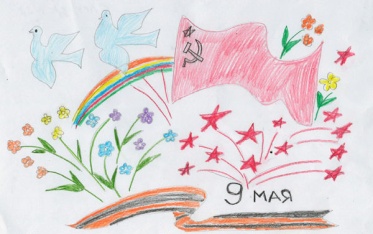 среда13.05.2020НОД Музыка https://vk.com/club194300921НОД Социальный мир (ОБЖ, ПДД и др.) Правила безопасностипри проведении домашних опытов:1. Застилать рабочую поверхность бумагой или полиэтиленом.2. В ходе опыта не наклоняться близко во избежание повреждения глаз и кожи.3. При необходимости использовать перчатки. четверг14.05.2020НОД Обучение грамоте. Предлагаю поэкспериментировать, добывая знания. Конструирование букв. На столе - палочки, ниточки, пуговицы, карандаши. Детям предлагается выложить различные буквы. Они должны сами выбрать материал, наиболее удобный для выкладывания этих букв.Реконструкция букв. Как из одной буквы получить другие? (Передвинуть палочку или добавить и т.д.).НОД  Физическая культура Пальчиковая игра «Маленькие исследователи»Первый пальчик в глине (большой стукается с указательным) Второй в пластилине (большой со средним) Третий в шоколаде (большой с безымянным) Четвертый в мармеладе (большой с мизинчиком) Склеились пальчики!!! (сложить все пальчики в кулак) Расклеились!!! (раскрыть широко ладошку)Салют Победы!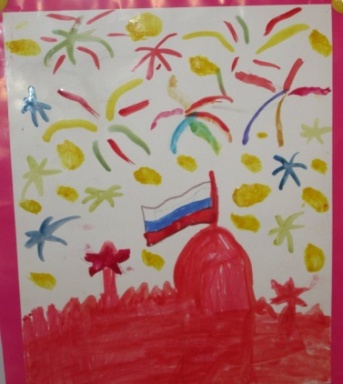 четверг14.05.2020НОД Конструирование. Экспериментируем с камнями. https://clubsamodelok.ru/wp-content/uploads/2018/03/podelka-iz-kamney-19-768x512.jpghttps://i.pinimg.com/originals/02/f4/09/02f409077ad87753d9cdb16b85d9cd2c.jpgпятница15.05.2020Опыт Разноцветный вулкан. https://www.youtube.com/watch?v=s1UbSh91sMYпятница15.05.2020НОД Музыка https://vk.com/club194300921